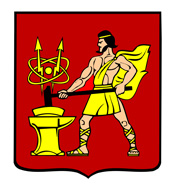 АДМИНИСТРАЦИЯ ГОРОДСКОГО ОКРУГА ЭЛЕКТРОСТАЛЬМОСКОВСКОЙ ОБЛАСТИПОСТАНОВЛЕНИЕ26.02.2019 № 97/2О внесении изменений в Положение о проведении аттестации руководителей и кандидатов на должность руководителей муниципальных унитарных предприятий городского округа Электросталь Московской областиВ соответствии с Федеральным законом от 14.11.2002 № 161-ФЗ «О государственных и муниципальных унитарных предприятиях», постановлением Правительства Московской области от 28.12.2016 № 1005/44 «О мерах повышения эффективности организации финансово-хозяйственной деятельности муниципальных унитарных предприятий (муниципальных предприятий) и хозяйственных обществ, в которых муниципальному образованию принадлежит доля, обеспечивающая положительный результат голосования при принятии решения собственников (учредителей)», Администрация городского округа Электросталь Московской области ПОСТАНОВЛЯЕТ:1.Внести в Положение о проведении аттестации руководителей и кандидатов на должность руководителей муниципальных унитарных предприятий городского округа Электросталь Московской области, утвержденное постановлением Администрации городского округа Электросталь Московской области от 20.06.2017 № 414/6 (далее –Положение), следующее изменение:1.1. Пункт 3.1. раздела 3 Положения изложить в следующей редакции:«3.1. Состав Аттестационной комиссии утверждается приказом Комитета имущественных отношений.».2. Опубликовать настоящее постановление в газете «Официальный вестник» и разместить на официальном сайте городского округа Электросталь Московской области www.electrostal.ru.3. Источником финансирования размещения настоящего постановления в средствах массовой информации, принять денежные средства, предусмотренные в бюджете городского округа Электросталь Московской области по подразделу 0113 «Другие общегосударственные вопросы» раздела 0100.4. Настоящее постановление вступает в силу после его официального опубликования.Глава городского округа					                                       В.Я. Пекарев